NAZWA TURNIEJU:  GRAND PRIX PRO-ACTIV LUBINA W DEBLU 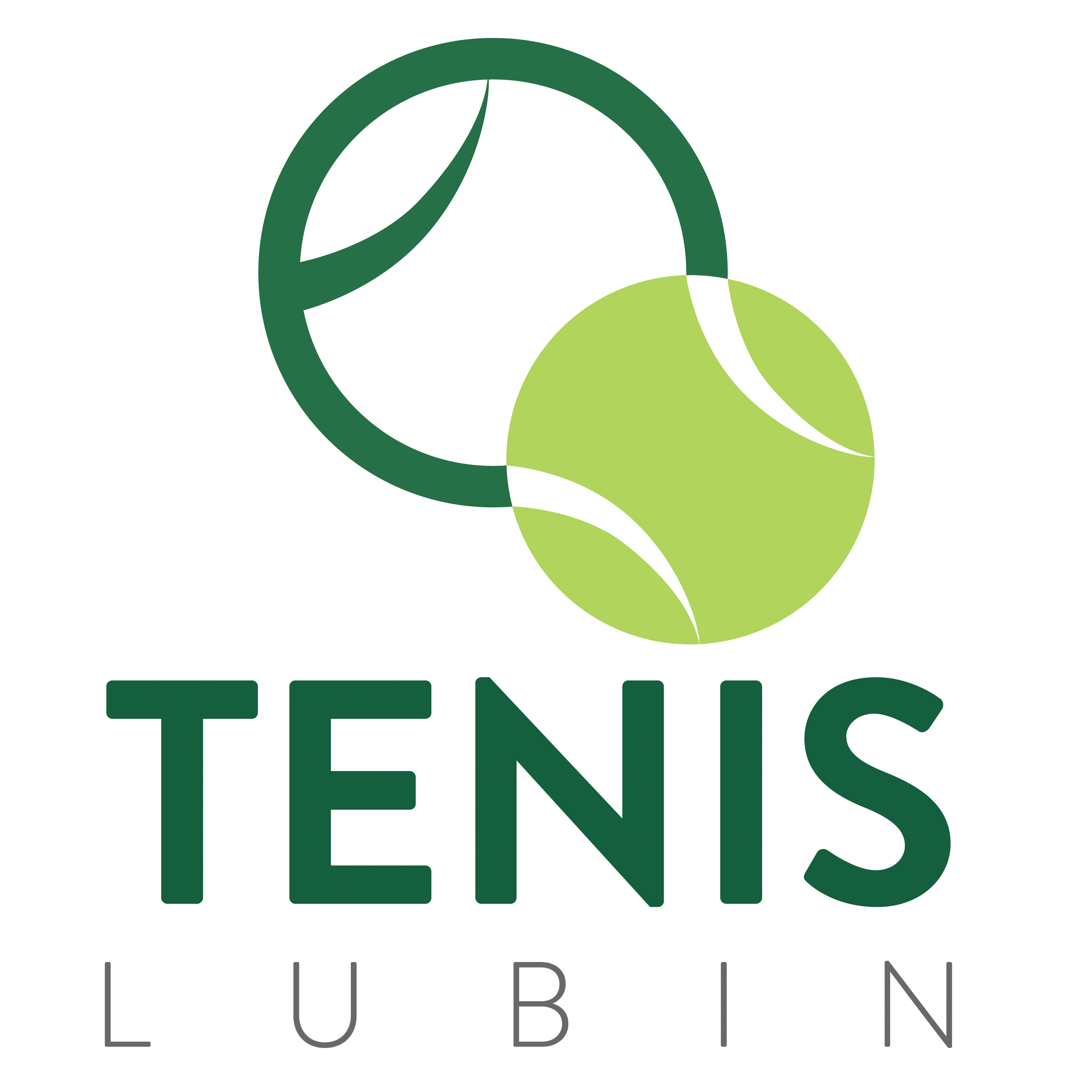 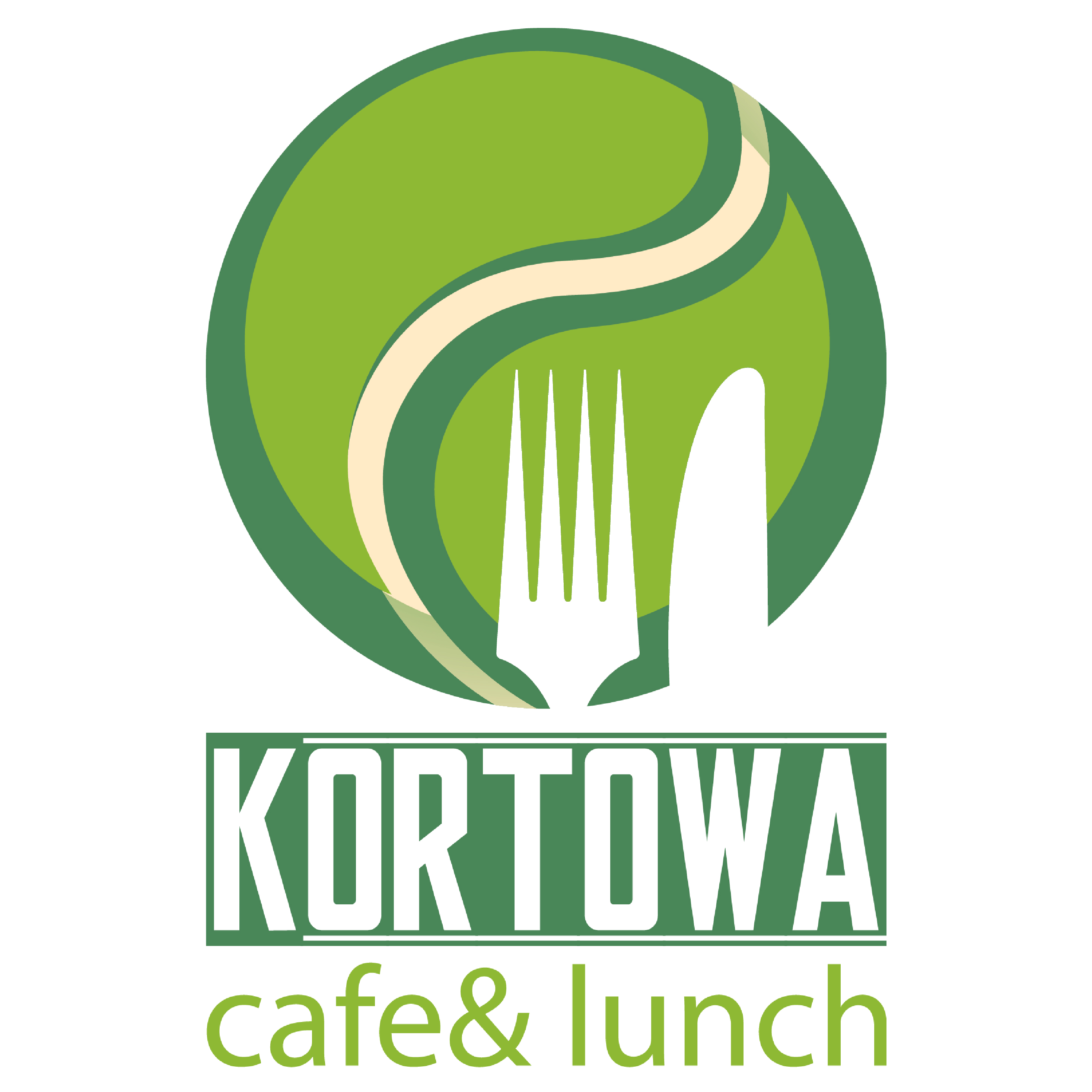 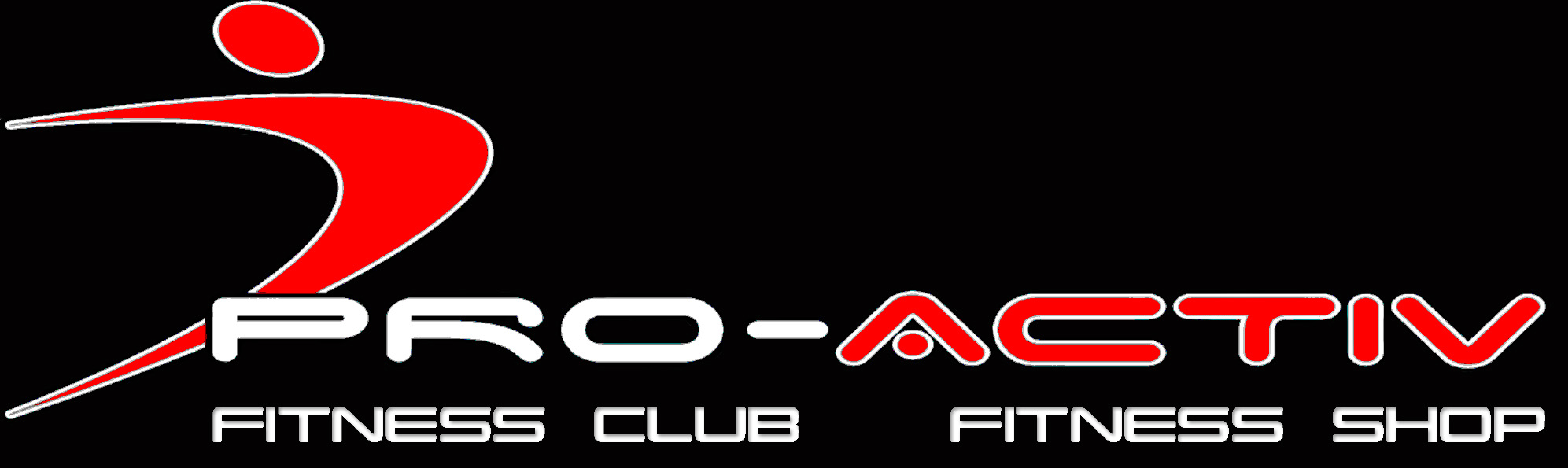 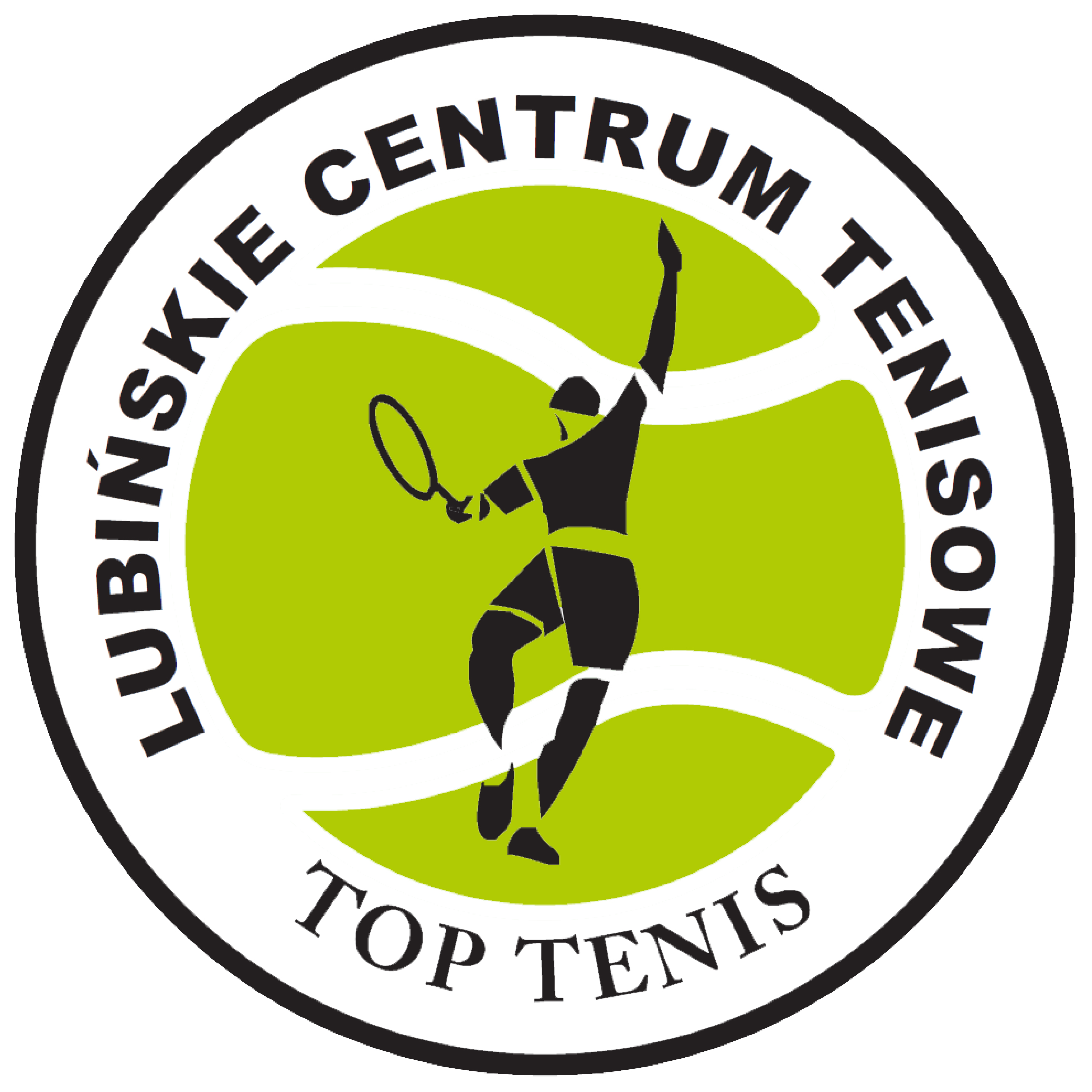 DATA:  	19.11.2016 R.         GRUPA „A”1 – 2	3 – 4	1 – 5	2 – 4	3 – 5	1 – 3	5 – 2	1 – 4	3 – 2	4 – 5 LP.1.2.3.4.5.ZWYCIĘSTWAGEMYMIEJSCE1.CICHOŃSKI JANUSZWOJTYCZKA PAWEŁ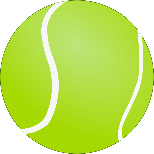 3/67/58/104/64/64/63/66/26/31IV2.RÓŻYCKI JAROSŁAWLEPKA WALDEMAR6/35/710/86/75/76/36/78/106/27/52III3.ZANTO ADAMKURS ANDRZEJ6/46/47/67/56/36/46/26/24I4.KOLERSKI MIROSŁAWWIRASZKA ANDRZEJ6/46/33/67/610/83/64/66/26/33II5.SOSZYŃSKI KRZYSZTOFLAZARIDIS NICOLAOS2/63/62/65/72/62/62/63/60V